Nether Alderley Parish CouncilClerk: Mr D Naylor26 Barnside Way, Tytherington Macclesfield,Cheshire SK10 2TZEmail: clerk.napc@gmail.comTel: 07717 244 537	6th July 2023Meeting SummonsDear CouncillorsI hereby give notice that the Parish Council Meeting will be held in the Nether Alderley Parish Hall on:Tuesday 11th July 2023 at 6.30pm   Note the time of the meetingAll members of the Council are hereby summoned for the purpose of discussing and resolving upon the business to be transacted at the Meeting as set out hereunder.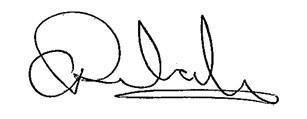 David NaylorClerk to Nether Alderley Parish CouncilAGENDANether Alderley Parish Council Meeting Tuesday 11th July 2023at the Parish Hall 6.30pmAGENDATo receive apologies for absence.To receive Declarations of InterestsTo declare disclosable pecuniary interests (Councillors with disclosable pecuniary interest(s) must leave the room for the relevant items).To declare interests conflicting with the Nolan principles/non-pecuniary interests.To allow Councillors to consider amendments required to their Declaration of Pecuniary Interest forms.To consider and approve Applications for DispensationsTo resolve to approve that the Minutes of the Nether Alderley Parish Council Meeting held on 13th June are a true and accurate record.6.35 pm Public PresentationTo adjourn the meeting to receive representation from members of the Nether Alderley Parish.To resume the meeting. Neighbourhood Plan (NP) ProgressProduction of the Design Guides by AECOM - update from the Clerk.NAPC’s Section 14 Consultation Responses – Meeting to discuss and Resolve with NP Co-ordinator Mr Proudlove. Link to the Section 14 Responses File including Cheshire East’s response.  Parish Hall Renovation Progress Update on the Tendering Timetable.  Community Consultation regarding the potential to apply for a Public Works Loans Board loan. Current PWLB Rates/loan periods for £200k and £250K loan. Enclosures Pack - Document 1 Feedback on progress with the Heads of Terms and Faculty Application and feedback from the Clerk’s meeting with PCC member, Michael Penlington, regarding Church materials stored in the Mausoleum. Link to the Faculty Application Documents (then click on the photos and docs to view in full definition)    Fund Raising Matters Feedback following approaches to Chell Perkins to assist with the content of a letter to potential funders and assistance with identifying suitable local funders.VAT Position of the Council – Zoom date from the Parkinson Partnership. Clerk to report. 11.	 Finance Schedule (Appendix A)11.1 		To note receipt of income, as listed in schedule (A1)11.2 		To approve items for payments as listed in schedule (A2)11.3		To approve direct debit/standing order as listed in schedule (A3)11.4		To consider and approve the Clerk’s expenses as listed in schedule (A4)12.	Bank Reconciliation and Reserves Balance as of 30th June 2023	Enclosures Pack – Document 2 13.	Budget Quarterly Balance Qrt1 - April – June Inclusive 	Enclosures Pack - Document 3 	.18. Planning ApplicationsNote: The Applicant will be attending the meeting to make a statement regarding the following application.  19.  To consider any other Planning matters including decisions to Planning Applications:22/3352T Not decided Decision Date 28th June 2023Fox Chase, Whitebarn Road, Alderley Edge, Wilmslow, Cheshire, SK9 7ANPine lift crown to leave 4m ground clearance 2x birch Lift crown to leave 4 m ground clearance Oak Lift crown to leave 4 m ground clearance.21/418T3 Consent for works in TPO with conditions Decision Date 29th June 2023Land to the Rear of, 1, Asquith Grove, Nether Alderley, SK10 4ZJSilver Birch (x2) Crown Lifting - Reduction of lower branches by 1.5m with a pruning point of 50mm23/1386T Not decided Decision Made 16-Jun-2023Shortacre, Whitebarn Road, Alderley Edge, SK9 7ANT8 - Beech - Prune by removal or shortening of low lateral and sub-lateral branches of up to 100mm diameter to obtain 5m vertical ground clearance T9 Lawson cypress - Prune and reduce height to 8m. T10 Sycamore - Prune on east side by removal of minor low lateral and sub-lateral branches to obtain 5m vertical ground clearance T12 Silver Birch - 2m ground clearance on north side and raise to 5m by removal of minor low lateral and sub-lateral branches T13 - Beech - Prune on west side by removal or shortening of low lateral and sub-lateral branches of up to 100mm diameter to obtain 6m vertical ground clearance T14 - Crab Apple - Remove and Replace with Beech T15 - Beech - Prune on south side by removal of minor low secondary growth to obtain between 3 and 4m vertical ground clearance G5 - 2 Silver Birch - Prune on east side by removal of minor low branches to obtain between 4 and 5m vertical ground clearance G9 - 8 Beech Prune on west side by removal or shortening of low lateral and sub-lateral branches of up to 100mm diameter to obtain 6m vertical ground clearance G10 - 1 Beech, 1 Ash and 1 Lime - Prune on south side by removal of minor low lateral and sub-lateral branches to obtain 8m vertical ground clearance.22/2437M Approved Decision Date 9th June 2023Walled Garden & Kitchen Garden, Alderley Park, Congleton Road, Nether Alderley, SK10 4TFNon-Material Amendment to 20/1970M - Full planning application for residential development (Use Class C3) with associated infrastructure, landscaping and access.20.	Boundary Signage the Clerk has placed the order with “Signs of the Times” for two signs as approved at June Meeting.  21.	 Progress in Co-opting two new Parish Councillors 22.	Cheshire East Council - Survey Regarding Criteria to be Used to Prioritise Future Bus Support.   Enclosures Pack – Document 422.	Burial Board Matters.  The Meeting will move into Part II by Resolution of the Councillors and the public will be excluded in accordance with Standing Order 3D if the matters to be discussed are likely to involve personal or sensitive information.Formal approval is sought for the purchase of a Grave NBG 29624. Councillor’s reports and items for future agendaCouncillors may use this opportunity to report minor matters of information not included elsewhere on the agenda and to raise items for future agendas (not for debate or decision making).  25. To confirm the next Council meeting is Tuesday 8th August 20236.30pm at Nether Alderley Parish Hall	APPENDIX ANether Alderley Parish Council Meeting Tuesday 11th July 2023Schedule of Receipts and PaymentsA1. Receipt of Income  - Month of June 2023Current AccountNil Reserve Account. £23.71 Interest 30th June 2023 A2. Invoices for paymentA3. Direct Debits/Standing Orders for approvalA4. Approval to forward to Payroll provider for inclusion in Payroll Report for  Clerk’s expenses/salary:  Power HTravel 90 Miles @ 45 pence per mile = £40.50The Cartridge People Ink Cartridges £31.66 plus £6.33 VAT = £37.99Phone Sim monthly £9.17 plus £1.83 VAT = £11.0014Total Expenses £81.33 plus £8.16 VAT = £89.49Plus, Salary - Contracted 65 hours @ 13.95 per hour = £906.75 (Gross)Plus Overtime 8 hours @ 13.95 per hour = £111.60 (Gross)Total Gross including expenses = £1,107.84Total Less Tax of £407.20 = £700.64 (£692.48 plus 8.16 VAT)Signed……………………………	Signed…………………………… Chairman of Meeting	Clerk and Responsible Financial OfficerParish Council Powers for Expenditure and Activity Note that the Parish Council has adopted the Power of CompetenceAudit[Audit Regulations 1996]	IBenchesPower to provide and maintain roadside seats and shelters [Parish Councils Act 1957, s.1]	KBurial Grounds, Cemeteries and CrematoriaPower to acquire, provide and maintain [Open Spaces Act 1906, ss9 and 10]	APower to agree to maintain monuments and memorials	BParish Councils and Burial Authorities (Miscellaneous Provisions) Act 1970, s.1Power to provide and maintain and Power to contribute towards expenses of cemeteries	CLocal Government Act 1972, s.214Local Authorities Cemeteries Order 1977 (no 204) C1 Memorials (16 (1) (a) and 16 2 (b))Bus SheltersPower to provide and maintain shelters	DLocal Government (Miscellaneous Provisions) Act 1953, s.4 Parish Councils Act 1957, s.1Crime prevention	QLocal Government and Rating Act 1997 s31, Crime and Disorder Act 2000Community CentresPower to provide and equip community buildings [Local Government Act 1972, s.133]	EPower to provide buildings for clubs having athletic, social or educational objectives	FLocal Government (Miscellaneous Provisions) Act 1976 s.19Power to provide a range of recreational facilities [Local Government (Misc Provisions) Act 1975 s19	 G General Administration/Running CostsSubsidiary powers of local authorities – to facilitate, or conducive or incidental to, the discharge of functions	 HLGA 1972 s111Parish Hall – public meetings	KLGA 1972 s 142 “ arrange for the delivery of lectures and addresses and the holding of discussions on such matters -  provision of information etc relating to matters affecting local governments133 ‘Power to provide buildings for public meetings and assemblies or contribute towards the expenses of  providing such buildings’3.	LGA 1972 S111Litter bins Provision of litter bins [Litter Act 1983, ss 5, 6]	LNeighbourhood Plans [Localism Act 2011 Sch 9]	RResearch and collection of informationPower to carry out research [LGA 1972 S 141]	MParish Plans [LGA 1972 S 141]	JSection 137	NLocal Government Act 1972. Power of Local Authorities to incur expenditure for certain purposes not otherwise authorised. Power to do something that will benefit the community where there is no other specific power covering the action; Set at £8.12 per elector in 2019/20. Expenditure must be commensurate with the benefitWebsites	Local Government Act 1972 s142	PLife-saving appliances – Power to provide life-saving appliances (e.g. life belts, defibrillators)	S[Public Health Act 1936, s234]Application No:23/2409MProposal:Discharge of conditions 4 & 10 on approved application 22/0895M: Variation of condition 2 on application 20/5659M & APP/R0660/W/21/3274166- Variation of condition 2 on 20/2000M - Variation of condtions 2 & 11 on approved application 19/4864M - Variation of condition 3 (approved plans) to planning application 16/1378M - Proposed demolition of existing industrial unit and construction of 2 detached dwellings with detached garages with associated parking and landscapingLocation:Locoshed, Bollington Lane, Nether AlderleyResponse Deadline21st July 2023 Application No:23/2267TProposal:Works to TPO Trees - Beech Tree - FellLocation:Alderley Mill Cottage, Congleton Road, Nether Alderley, Macclesfield, Cheshire, SK10 4TWResponse DeadlineNot available for tree applications Application No:23/2160TProposalWorks to TPO Trees - Works to oak tree - see application descriptionLocation19, Vale Crescent, Nether Alderley, SK10 4LUResponse DeadlineNot available for tree applications Application No:23/2246TProposal:Works to TPO Trees - Wild cherry tree - specification of works: we would like to trim the branches of this wild cherry tree, which is overhanging our garden and trespassing our property Reason for work: the tree branches are trespassing onto our property, and the branches are very close to the roof, risking damage to our property after thunderstorms and where there is gusty windLocation:Rear of 2, Asquith Grove, Nether Alderley, SK10 4ZJResponse DeadlineNot available for tree applicationsApplication No:23/2106MProposal:Demolition of existing gate pillars and construction of new pillars and gate. Construction of new car port and erection of security fencingLocation:Shortacre, Whitebarn Road, Alderley Edge, Wilmslow, Cheshire, SK9 7ANResponse Deadline5th July 2023 Application No:23/2048MProposal:Refurbishment of Eagle Lodge including restoration of original lodge building, selective demolition of existing structures and erection of single storey living accommodation extension, creation of car parking spaces, landscaping works and associated boundary treatments.Location:Eagle Lodge, Congleton Road, Nether Alderley, Macclesfield, Cheshire, SK10 4TDResponse Deadline12th July 2023 Application No:23/1967MProposal:Variation of Conditions 2,5,4,6a,9 &11 on 22/0739M - Demolition of existing dwelling in a conservation area and its replacement with a detached dwelling, garage, landscaping and associated works.Location:Millers Gate, Congleton Road, Alderley Edge, SK9 7ADResponse Deadlne17th July 2023Ch. No.ProviderTotal CostNet of VATService ProvidedVATPowerCh 1682David Naylor Parish Clerk£700.64£692.48Clerks Salary and Expenses April May Payment £8.16H1683Print IT -£269.75 £269.75Newsletter Setting Up and Printing 550 Copies X£00.000H1684The Information CommissionerICO£40.00£40.00Renewal or RegistrationRef Z2142153 £00.00H1685HMRC£443.13£443.13 Tax/NI for May June Payment £0.00H1686UnityTrust  Bank£20,000.00£20,000.00Opening of the Savings Account £00,00H1687Signs of the Times£3,786.54£3155.452 x Boundary Signage with posts incl. carriage£631.09H1688Shires Accountants£67.80£56.50Pension Redeclaration £11.30H1ProviderTotal CostNet of VATService ProvidedVATPowerUtility Warehouse1q£206.93£196.79Electricity at Parish Hall for May – June Invoice£10.14E F G